Схема перспективных сетей коммунальной инфраструктуры й. Казаяк-Хуснуллино. М 1:10000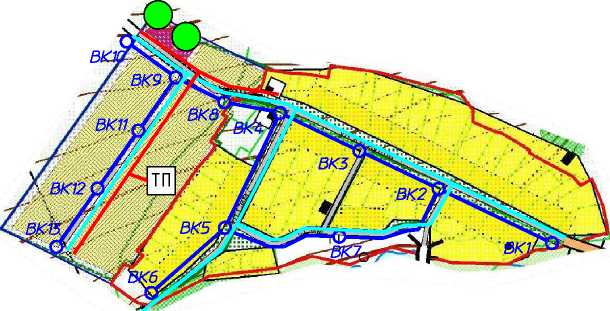 Условные обозначения:общественные збания и сооружения ВобопроВоб хоз. питьевой проектируемый ВобопроВобный колобец проектируемый низковольтный эл. кабель проектируемый трансформаторная побстанция проектируемая | - газопровоб низкого баВления проектируемый Ш - газорегуляторный пункт проектируемый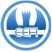 